                                                                                        Bydgoszcz,11.07.2022r.UNIWERSYTET KAZIMIERZA WIELKIEGO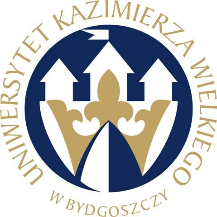 W BYDGOSZCZYul. Chodkiewicza 30, 85 – 064 Bydgoszcz, tel. 052 341 91 00 fax. 052 360 82 06NIP 5542647568 REGON 340057695www.ukw.edu.plODPOWIEDZI NA PYTANIA           Działając na podstawie ustawy Prawo zamówień publicznych (tj. Dz. U. z 2019 r. poz. 2019) Zamawiający przekazuje treść zapytań wraz z udzielonymi odpowiedziami w postępowaniu o udzielenie zamówienia publicznego pn: ” PRZEBUDOWA I ZMIANA SPOSOBU UŻYTKOWANIA PARTERU BUDYNKU BIUROWEGO – LABORATORYJNEGO NA POMIESZCZENIA DYDAKTYCZNO - BIUROWO- LABORATORYJNE oraz BUDOWA PLATFORMY ZEWNĘTRZNEJ PIONOWEJ” .Pytanie : proszę o wyjaśnienie czy wyposażenie sanitarne : lustra, podajniki mydła itd. mają być wycenione w oparciu o przedmiar ,czy szczegółowy opis przedmiotu zamówienia. Proszę podać ,który dokument jest nadrzędny ,ponieważ w opisie przedmiotu zamówienia są podane inne ilości w.w. asortymentu niż w przedmiarze.Odpowiedź: Proszę przyjąć wyposażenie sanitariatów zgodnie z opisem przedmiotu zamówienia.Kanclerz UKWMgr Renata Malak